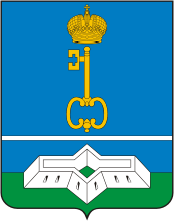 СОВЕТ ДЕПУТАТОВ МУНИЦИПАЛЬНОГО ОБРАЗОВАНИЯШЛИССЕЛЬБУРГСКОЕ ГОРОДСКОЕ ПОСЕЛЕНИЕКИРОВСКОГО МУНИЦИПАЛЬНОГО РАЙОНАЛЕНИНГРАДСКОЙ ОБЛАСТИПЯТОГО СОЗЫВАРЕШЕНИЕот «09» апреля 2024 года №223О внесении изменений в решение Совета депутатов муниципального образования Шлиссельбургское городское поселение Кировского муниципального района Ленинградской области от 29 мая 2020 года № 30 «Об утверждении Регламента постоянных и временных комиссий Совета депутатов Шлиссельбургского городского поселения Кировского муниципального района Ленинградской области пятого созыва»В соответствии с Уставом муниципального образования Шлиссельбургское городское поселение Кировского муниципального района Ленинградской области, Регламентом Совета депутатов муниципального образования Шлиссельбургское городское поселение Кировского муниципального района Ленинградской области Совет депутатовРЕШИЛ:Внести в Регламент постоянных и временных комиссий Совета депутатов Шлиссельбургского городского поселения Кировского муниципального района Ленинградской области следующие изменения:Часть 2.1. статьи 2 изложить в следующей редакции:Комиссии формируются, как правило, на втором заседании Совета депутатов нового созыва. Число членов социально-экономической комиссии составляет не менее пяти и не более четырнадцати депутатов.Число членов комиссии по культуре и спорту составляет не менее трех и не более трех четвертей от установленной численности депутатов Совета депутатов.Число членов комиссии по архитектуре и строительству составляет не менее трех и не более трех четвертей от установленной численности депутатов Совета депутатов.Число членов ревизионной комиссии составляет не менее трех и не более пяти депутатов.Настоящее решение вступает в силу после его официального опубликования.Глава муниципального образования 				М.В. Лашков